2024 Glassboro Little League RegistrationRegistration Dates:January 1 – February 15thAfter February 15, players will be placed on a wait list with no guarantee for team placement.Age Levels for Registration (Based on LL Age Chart)*For Minor baseball, League age 8-year-olds can sign up to play in this division. However, they may be moved back down after evaluations based on coaches’ decisions or if numbers do not allow them to move up.*For Major baseball, League age 10-year-olds can sign up to play in this division. However, they may be moved back down after evaluations based on coaches’ decisions or if numbers do not allow them to move up.Season Information2-3 practices a week in preseason (March).1-2 games a week in Season (April – early June); practices when fields are available.Practice and game days may vary each week depending on field availability.Registration fee includes a jersey and hat for each player.Softball Players need to purchase black pants and maroon socks.Baseball Players need to purchase gray pants and maroon socks.Look at the little league charts below to see what age your child is for the Spring 2024 season.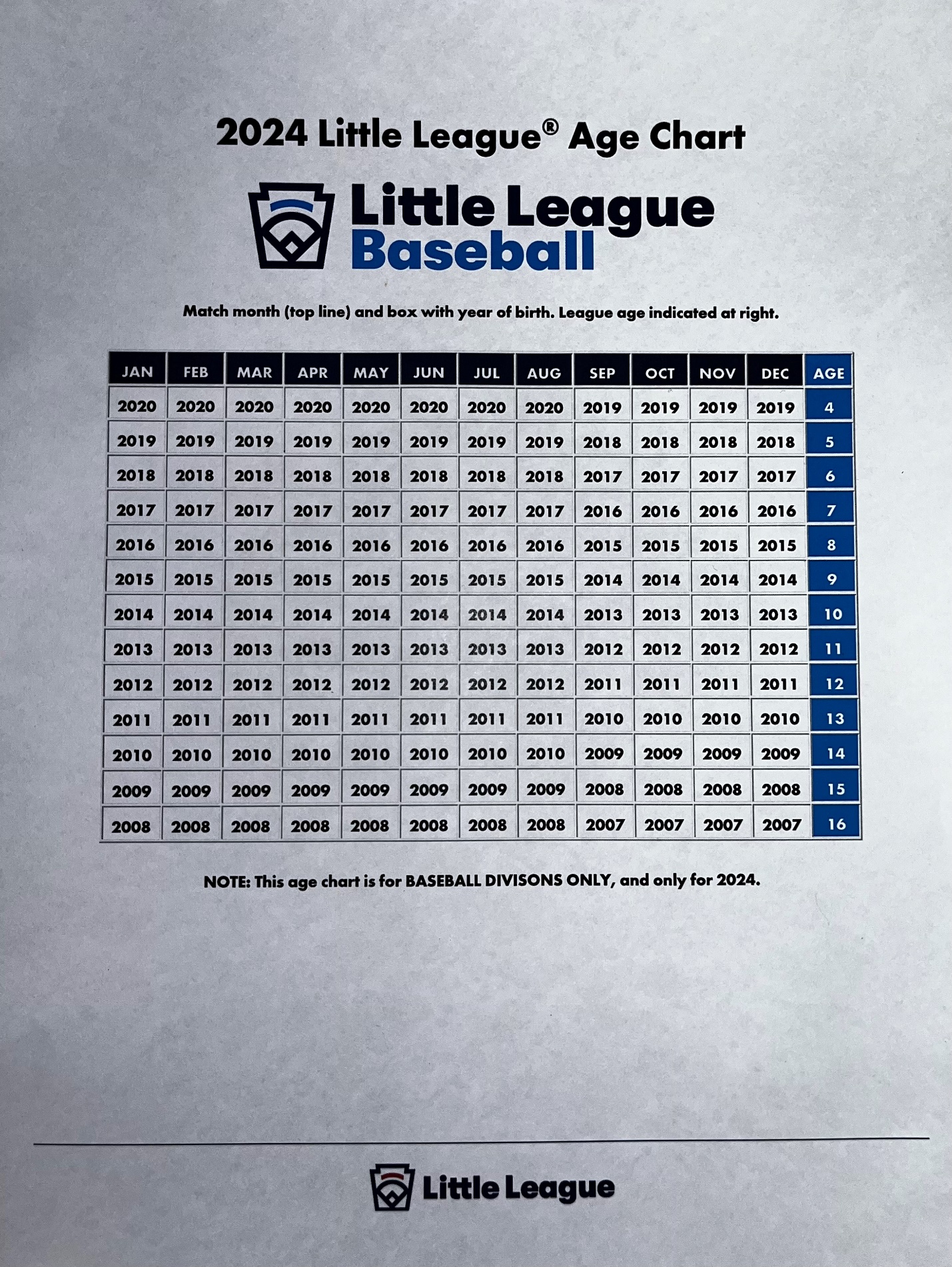 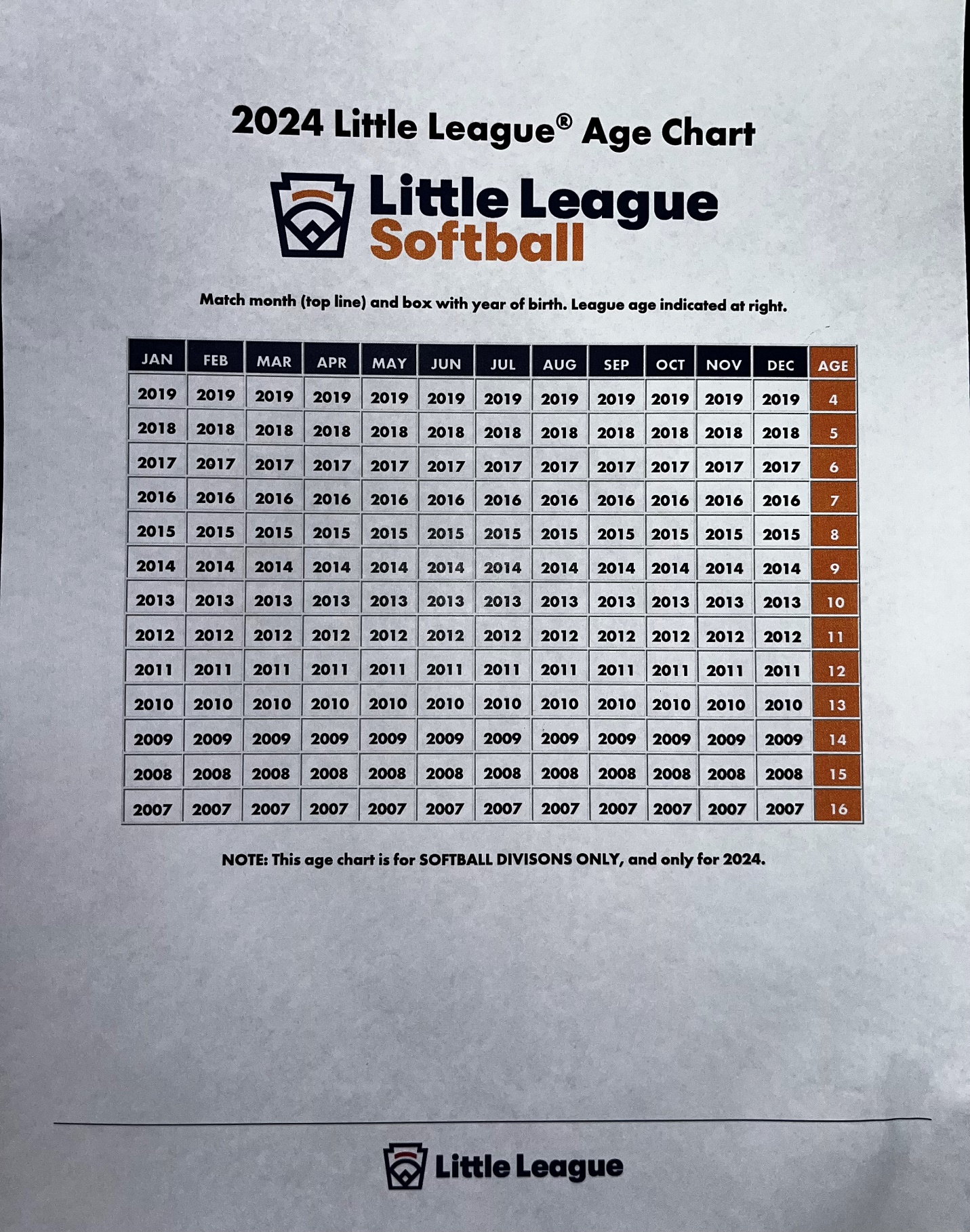 LEVELPRICEBASEBALL AGESOFTBALL AGECoach Pitch$1256-86-8Minor (Kid Pitch)$150*(8) 9-10 9-10Major$150*(10) 11-1211-12Junior$17513-1413-14